ЯЩУР И ЕГО ПРОФИЛАКТИКАЯЩУР (афтозная лихорадка, эпизоотический стоматит) – острое инфекционное заболевание животных, главным образом крупного рогатого скота, коз и свиней, выражающееся в лихорадке и образовании сыпи в виде пузырьков (афт) на слизистой полости рта и на коже в области копытец. Наиболее подвержены заболеванию молодые животные, у которых ящур протекает тяжело, с массовой гибелью. Эта болезнь может принимать широкое распространение среди животных в виде эпизоотий. Заболевание человека ящуром встречается лишь в виде единичных случаев и не принимает среди людей эпидемического распространения, поскольку восприимчивость к ящуру человека невысока. Ящур от человека к человеку не передается.Переносчиком инфекции могут быть и невосприимчивые к ящуру животные, такие как собаки, кошки, лошади, а иногда и куры, утки, гуси, воробьи и другие птицы. Из диких животных болеют ящуром: сайгаки, кабаны, лоси и другие парнокопытные животные.В организм человека вирус попадает через пищеварительный тракт (ротовую полость) с молоком и молочными продуктами; возможно заражение через микротравмы кожи при соприкосновении с больными животными и животными продуктами (кожа, шерсть, мясо, кровь).Источником инфекции для человека служат больные ящуром домашние животные: крупный рогатый скот, козы, овцы, свиньи. Они выделяют вирус со слюной, мочой, испражнениями и, главным образом, с молоком. Инкубационный период у животных составляет от 1до 21 дня. Заразным является кровь и мясо больных животных. От одного животного к другому ящур передается прямым соприкосновением, через зараженный фураж, так как вирус может длительно сохраняться на предметах, а главное воздушно-пыльным путем.Молоко и молочные продукты – главный путь распространения инфекции для человека. У скотников, ветеринаров, доярок заболевание часто возникает в результате прямого соприкосновения с больными животными.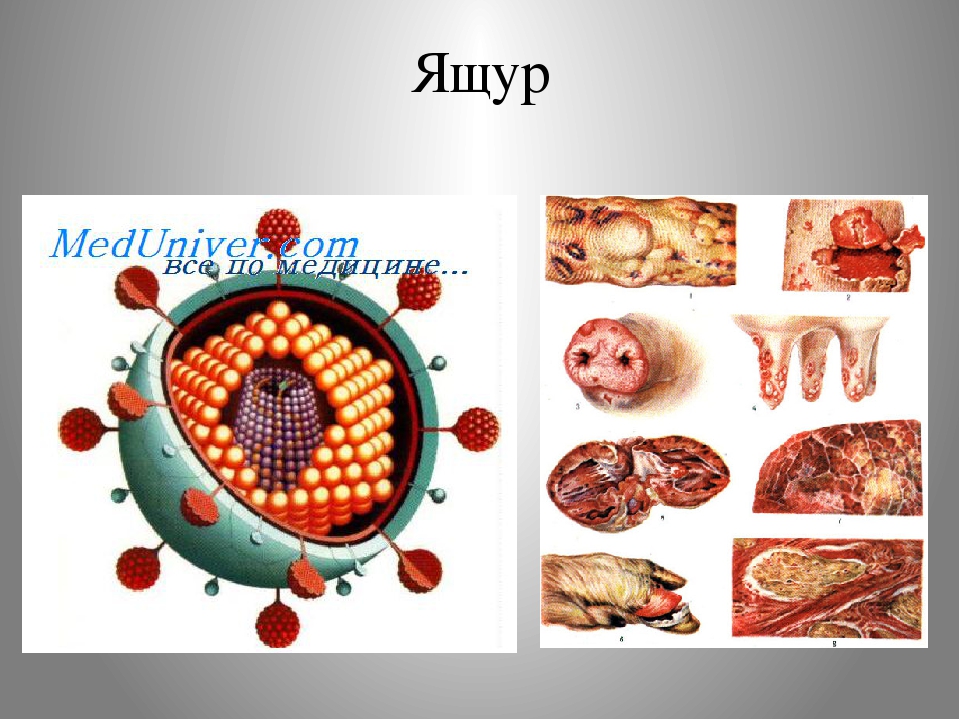 